Checklista för miljöersättningar för skötsel av våtmarker och dammar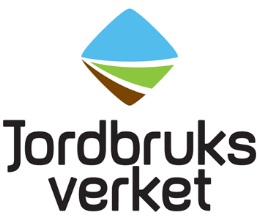 Den här checklistan är till för dig som har gått in i ett nytt eller har ett pågående åtagande för skötsel av våtmarker och dammar. Om du går igenom checklistan kan du få en uppfattning om och bli påmind om vilka villkor du ska uppfylla för att få miljöersättningen.Målet är att du ska svara ja på alla frågor. Om du svarar nej, måste du ta reda på vad du ska göra för att göra rätt.Tänk på att checklistan är en vägledning för vad du måste göra för att få pengar. Om det finns fler villkor måste du själv hålla koll på detta. Det finns till exempel tvärvillkor som du måste följa. Läs mer om villkoren för miljöersättning för skötsel av våtmarker och dammar på Jordbruksverkets webbplats.Om du har frågor om miljöersättningen kontakta din länsstyrelse.NrFrågaJaNejKommentar1Har du läst informationen om miljöersättningen som finns på Jordbruksverkets webbplats?Du ska läsa den information som finns på Jordbruksverkets webbplats. Även om du har ett åtagande är det viktigt att du läser informationen för att se om det är några nyheter som kan påverka dig.2Har du läst och tagit del av informationen som kommer ut i samband med SAM-ansökan?Du ska läsa den information som du får i samband med SAM-ansökan. Det är viktigt att du läser informationen för att se om det är några nyheter som kan påverka dig.3Följer du grundvillkoren?Det finns grundvillkor som du måste följa. Grundvillkor är ett antal regler inom olika områden som till exempel djurskydd och skötsel av jordbruksmark. Här kan du läsa mer om grundvillkor.4Har du underhållit dammvallar, brunnar och övriga anläggningar under tiden som ditt åtagande gäller?Du får endast ersättning för våtmarker och dammar som är anlagda eller restaurerade och du måste därför underhålla vallar, brunnar och övriga anläggningar för att våtmarken eller dammen ska vara kvar.5Ser du till att din våtmark eller damm är öppen och inte växer igen?Du får inte låta din våtmark eller damm växa igen. I ditt beslut om åtagande kan du bland annat läsa om hur du ska röja din våtmark eller damm för att bibehålla funktionen.6Avstår du från att gödsla din mark?Du får inte sprida gödsel i eller i närheten av din våtmark eller damm.7Avstår du från att använda växtskyddsmedel?Du får inte använda växtskyddsmedel i elleri närheten av din våtmark eller damm.8Avstår du från att utfodra fisk, kräftor eller andra djur i din våtmark eller damm, alternativt följer du länsstyrelsen beslut om undantag?Du får inte utfodra fisk, kräftor eller andra djur i våtmarken eller dammen om inte länsstyrelsen bestämmer något annat.9Avstår du från att sätta ut fisk, kräftor eller andra djur i din våtmark eller damm, alternativt följer du länsstyrelsen beslut om undantag?Du får inte sätta ut fisk, kräftor eller andra djur i din våtmark eller damm om inte länsstyrelsen bestämmer något annat.10Avstår du från att förstöra eller ta bort våtmarken eller dammen som ingår i åtagandet?Du får inte förstöra eller ta bort våtmarken eller dammen.11Avstår du från att kalka i din våtmark eller damm, alternativt följer du länsstyrelsen beslut om undantag?Du får inte kalka i din våtmark eller damm om inte länsstyrelsen bestämmer något annat.12Följer du villkoren som står i beslutet från länsstyrelsen?Du får ett beslut av länsstyrelsen när du söker ett åtagande för att sköta din våtmark eller damm. I beslutet kan det finnas särskilda villkor som du måste följa.13Gäller endast dig som har fått stöd för att anlägga eller restaurera din våtmark eller damm.Följer du villkoren som finns i beslut om stöd som du tidigare fått?Om du har anlagt eller restaurerat din våtmark eller damm som en miljöinvestering måste du också följa de villkor som du fick i samband med att du sökte stöd för att anlägga eller restaurera din våtmark eller damm.